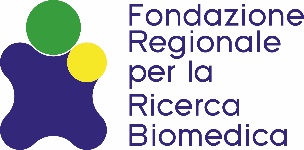 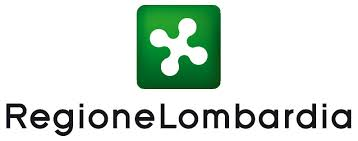 “BANDO PROGETTO SPECIALE 2017 SU PATOLOGIE AMIANTO-CORRELATE”ANNUAL SCIENTIFIC REPORTGENERAL INFORMATIONProject number: ARL_2/2018Project acronym: PRIMATE Project title: An integrated precision medicine approach to malignant mesothelioma: from mutation load to epidemiology and therapyStart date: 01-01-2018Project duration (in months): 36+5 Name of the project’s coordinator: Prof: Tommaso DraganiOrganization of the project's coordinator: Fondazione IRCCS Istituto Nazionale dei Tumori, MilanPeriod covered by the report: from 01-01-21 to 31-12-21DELIVERABLESWORK PACKAGESAIM 1: Collection of mesothelioma formalin-fixed, paraffin-embedded (FFPE) samplesPartners involvedFlag the box of the partner/s involved in this AimObtained resultsPitfalls and caveats and how they have been overcome, or possible solutions to overcome them.AIM 2: Collection of non-involved lung tissue samples from MM patientsPartners involved.Flag the box of the partner/s involved in this AimObtained results.Pitfalls and caveats and how they have been overcome, or possible solutions to overcome them.AIM 1: Collection of FFPE or RNAlater samples from MM patientsPartners involved.Flag the box of the partner/s involved in this AimObtained results.Pitfalls and caveats and how they have been overcome, or possible solutions to overcome them.AIM 2: Collection of blood samplesPartners involved.Flag the box of the partner/s involved in this AimObtained results.Pitfalls and caveats and how they have been overcome, or possible solutions to overcome them.AIM 1: Immunohistochemical analysis of MM microenvironmentPartners involved.Flag the box of the partner/s involved in this AimObtained results.Pitfalls and caveats and how they have been overcome, or possible solutions to overcome them.AIM 2: Identification of somatic mutations by whole exome sequencing (WES)Partners involved.Flag the box of the partner/s involved in this AimObtained results.Pitfalls and caveats and how they have been overcome, or possible solutions to overcome them.AIM 3: Identification of germline variants by genome-wide single nucleotidePartners involved.Flag the box of the partner/s involved in this AimObtained results.Pitfalls and caveats and how they have been overcome, or possible solutions to overcome them.AIM 4: Identification of plasma inflammatory biomarkersPartners involved.Flag the box of the partner/s involved in this AimObtained results.Pitfalls and caveats and how they have been overcome, or possible solutions to overcome them.AIM 5:Integration of -omic data for the identification of networks of biomarkers in MMPartners involved.Flag the box of the partner/s involved in this AimObtained results.Pitfalls and caveats and how they have been overcome, or possible solutions to overcome them.AIM 6: Investigation of new therapeutic strategies for the treatment of MM by boron neutron capture therapy (BNCT) in cell culturesPartners involved.Flag the box of the partner/s involved in this AimObtained results.Pitfalls and caveats and how they have been overcome, or possible solutions to overcome them.AIM 1: Collection, organization and ranking of available information on patients’ exposure to asbestosPartners involved.Flag the box of the partner/s involved in this AimObtained results.Pitfalls and caveats and how they have been overcome, or possible solutions to overcome them.AIM 2: Retrospective exposure assessment (REA)Partners involved.Flag the box of the partner/s involved in this AimObtained results.Pitfalls and caveats and how they have been overcome, or possible solutions to overcome them.AIM 1: Definition of the relation between characteristics of MM and objective measures of asbestos body burdenPartners involved.Flag the box of the partner/s involved in this AimObtained results.Pitfalls and caveats and how they have been overcome, or possible solutions to overcome them.AIM 2: The proof of causation in asbestos trials: filling evidence gaps through the characterization of MMPartners involved.Flag the box of the partner/s involved in this AimObtained results.Pitfalls and caveats and how they have been overcome, or possible solutions to overcome them.DISSEMINATIONExploitation of resultsType of Dissemination: Organization of a Conference, Organization of a workshop, Press release, Non-scientific and non-peer reviewed publications, Exhibition, Flyers, Social media, Website, Communication campaign (e.g. radio, TV), Participation in a conference, Participation in a workshop, Participation in an event other than a conference or workshop, etc.Scientific publicationsPlease note: only publications acknowledging FRRB funding shall be listedIMPORTANT: Please report all the publications also in the excel file “Publications” specifying:TitleYearJournal and related Impact factorPartners involvedMembers of the team supported by FRRB among the authorsIn case of other source of funding declared in the acknowledgments, specify very briefly which aspects of the published work have been developed with the FRRB funding or with other funds of the PIs EXPLANATION ON THE USE OF RESOURCES COORDINATOR: Fondazione IRCCS Istituto Nazionale dei Tumori, MilanTotal amount reported in the Cost Statement Year 3 (overheads included): € _____________ExplanationGender issuesPlease, provide information about the research team members that have been recruited in the context of this projectPARTNER 1: Università degli Studi di Milano, MilanTotal amount reported in the Cost Statement Year 3 (overheads included):  € _____________ExplanationGender issuesPlease, provide information about the research team members that have been recruited in the context of this projectPARTNER 2: Fondazione IRCCS Cà Granda Ospedale Maggiore Policlinico, MILANTotal amount reported in the Cost Statement Year 3 (overheads included): € _____________ExplanationGender issuesPlease, provide information about the research team members that have been recruited in the context of this projectPARTNER 3: Istituto Clinico Humanitas, Rozzano (MI)Total amount reported in the Cost Statement Year 3 (overheads included): € _____________ExplanationGender issuesPlease, provide information about the research team members that have been recruited in the context of this projectPARTNER 4: Università degli Studi dell'Insubria, ComoTotal amount reported in the Cost Statement Year 3 (overheads included): € _____________ExplanationGender issuesPlease, provide information about the research team members that have been recruited in the context of this projectDeliverablesTimingAccomplishedAccomplishedAccomplishedmonthYESNOT YETABANDONEDD1: collection of a few slices of MM FFPE tissue samples and the non-tumor counterpart of 1,000 cases12D2: quantification of the asbestos bodies in non-involved lung tissue of 500 certified MM cases; association of asbestos body counts with patient’s OS and age at diagnosis12D3: collection of MM tissues in RNAlater, for patients who will have been treated by surgery, or a few slices of FFPE tissue samples, for inoperable patients, for a total of 150 cases30D4: collection of 80 blood samples from MM cases30D5: identification of immune markers associated with OS, age at diagnosis and therapy36D6: identification of somatic mutations in the coding portion of the genome that are peculiar to MM and significantly associated with OS, age at diagnosis, therapy, and asbestos body count of MM patients36D7: whole genome genotyping and identification of SNPs associated with clinical parameters, such as age at diagnosis, OS, therapy or asbestos body count36D8: identification and quantification of metabolites and cytokines in the plasma of MM patients, associated with age at diagnosis, OS, therapy, or asbestos body count36D9: identification of integrated networks of MM biomarkers36D10: indications of feasibility and assessment of biomolecular effects of BNCT for MM and definition of the characteristics of new boronated formulations, necessary to ensure a high cellular uptake36D11: a database with complete information on the patients’ exposure history36D12: quantitative correlation between asbestos body burden and exposure estimation and identification of major determinants for exposure assessment when asbestos body burden is not available36D13: quantitative measures of association between objective measures of asbestos exposure and somatic mutations and plasma inflammatory markers36D14: New sources of evidence for the current legal debates and practices on causation in asbestos trials; new guide lines for judges and lawyers who are called to deal with the issue of causal links between multiple exposure and the occurrence or the development of MM36WP1: Retrospective mesothelioma series collectionPartners involvedPartners involved✔CoordinatorFondazione IRCCS Istituto Nazionale dei Tumori, MilanPartner 1Università degli Studi di Milano, MilanPartner 2Fondazione IRCCS Ca' Granda Ospedale Maggiore Policlinico, MilanPartner 3Istituto Clinico Humanitas, Rozzano (MI)Partner 4Università degli Studi dell'Insubria, Comomax ½ page (plus figures and tables if present)max ½ pagePartners involvedPartners involved✔CoordinatorFondazione IRCCS Istituto Nazionale dei Tumori, MilanPartner 1Università degli Studi di Milano, MilanPartner 2Fondazione IRCCS Ca' Granda Ospedale Maggiore Policlinico, MilanPartner 3Istituto Clinico Humanitas, Rozzano (MI)Partner 4Università degli Studi dell'Insubria, Comomax ½ page (plus figures and tables if present)max ½ pageWP2: Prospective mesothelioma series collectionPartners involvedPartners involved✔CoordinatorFondazione IRCCS Istituto Nazionale dei Tumori, MilanPartner 1Università degli Studi di Milano, MilanPartner 2Fondazione IRCCS Ca' Granda Ospedale Maggiore Policlinico, MilanPartner 3Istituto Clinico Humanitas, Rozzano (MI)Partner 4Università degli Studi dell'Insubria, Comomax ½ page (plus figures and tables if present)max ½ pagePartners involvedPartners involved✔CoordinatorFondazione IRCCS Istituto Nazionale dei Tumori, MilanPartner 1Università degli Studi di Milano, MilanPartner 2Fondazione IRCCS Ca' Granda Ospedale Maggiore Policlinico, MilanPartner 3Istituto Clinico Humanitas, Rozzano (MI)Partner 4Università degli Studi dell'Insubria, Comomax ½ page (plus figures and tables if present)max ½ pageWP3: Molecular analysesPartners involvedPartners involved✔CoordinatorFondazione IRCCS Istituto Nazionale dei Tumori, MilanPartner 1Università degli Studi di Milano, MilanPartner 2Fondazione IRCCS Ca' Granda Ospedale Maggiore Policlinico, MilanPartner 3Istituto Clinico Humanitas, Rozzano (MI)Partner 4Università degli Studi dell'Insubria, Comomax ½ page (plus figures and tables if present)max ½ pagePartners involvedPartners involved✔CoordinatorFondazione IRCCS Istituto Nazionale dei Tumori, MilanPartner 1Università degli Studi di Milano, MilanPartner 2Fondazione IRCCS Ca' Granda Ospedale Maggiore Policlinico, MilanPartner 3Istituto Clinico Humanitas, Rozzano (MI)Partner 4Università degli Studi dell'Insubria, Comomax ½ page (plus figures and tables if present)max ½ pagePartners involvedPartners involved✔CoordinatorFondazione IRCCS Istituto Nazionale dei Tumori, MilanPartner 1Università degli Studi di Milano, MilanPartner 2Fondazione IRCCS Ca' Granda Ospedale Maggiore Policlinico, MilanPartner 3Istituto Clinico Humanitas, Rozzano (MI)Partner 4Università degli Studi dell'Insubria, Comomax ½ page (plus figures and tables if present)max ½ pagePartners involvedPartners involved✔CoordinatorFondazione IRCCS Istituto Nazionale dei Tumori, MilanPartner 1Università degli Studi di Milano, MilanPartner 2Fondazione IRCCS Ca' Granda Ospedale Maggiore Policlinico, MilanPartner 3Istituto Clinico Humanitas, Rozzano (MI)Partner 4Università degli Studi dell'Insubria, Comomax ½ page (plus figures and tables if present)max ½ pagePartners involvedPartners involved✔CoordinatorFondazione IRCCS Istituto Nazionale dei Tumori, MilanPartner 1Università degli Studi di Milano, MilanPartner 2Fondazione IRCCS Ca' Granda Ospedale Maggiore Policlinico, MilanPartner 3Istituto Clinico Humanitas, Rozzano (MI)Partner 4Università degli Studi dell'Insubria, Comomax ½ page (plus figures and tables if present)max ½ pagePartners involvedPartners involved✔CoordinatorFondazione IRCCS Istituto Nazionale dei Tumori, MilanPartner 1Università degli Studi di Milano, MilanPartner 2Fondazione IRCCS Ca' Granda Ospedale Maggiore Policlinico, MilanPartner 3Istituto Clinico Humanitas, Rozzano (MI)Partner 4Università degli Studi dell'Insubria, Comomax ½ page (plus figures and tables if present)max ½ pageWP4: Retrospective assessment of exposure to asbestos fibersPartners involvedPartners involved✔CoordinatorFondazione IRCCS Istituto Nazionale dei Tumori, MilanPartner 1Università degli Studi di Milano, MilanPartner 2Fondazione IRCCS Ca' Granda Ospedale Maggiore Policlinico, MilanPartner 3Istituto Clinico Humanitas, Rozzano (MI)Partner 4Università degli Studi dell'Insubria, Comomax ½ page (plus figures and tables if present)max ½ pagePartners involvedPartners involved✔CoordinatorFondazione IRCCS Istituto Nazionale dei Tumori, MilanPartner 1Università degli Studi di Milano, MilanPartner 2Fondazione IRCCS Ca' Granda Ospedale Maggiore Policlinico, MilanPartner 3Istituto Clinico Humanitas, Rozzano (MI)Partner 4Università degli Studi dell'Insubria, Comomax ½ page (plus figures and tables if present)max ½ pageWP5: Epidemiological and legal aspectsPartners involvedPartners involved✔CoordinatorFondazione IRCCS Istituto Nazionale dei Tumori, MilanPartner 1Università degli Studi di Milano, MilanPartner 2Fondazione IRCCS Ca' Granda Ospedale Maggiore Policlinico, MilanPartner 3Istituto Clinico Humanitas, Rozzano (MI)Partner 4Università degli Studi dell'Insubria, Comomax ½ page (plus figures and tables if present)max ½ pagePartners involvedPartners involved✔CoordinatorFondazione IRCCS Istituto Nazionale dei Tumori, MilanPartner 1Università degli Studi di Milano, MilanPartner 2Fondazione IRCCS Ca' Granda Ospedale Maggiore Policlinico, MilanPartner 3Istituto Clinico Humanitas, Rozzano (MI)Partner 4Università degli Studi dell'Insubria, Comomax ½ page (plus figures and tables if present)max ½ pageType of DisseminationPartner (s)DateWhereLinkTypeR: reviewP: paperTitle of the scientific publicationDOIPartner(s) involvedJournal titleYearOpen AccessYES/NOJournal IFPlease provide an explanation of any major direct costs incurred by the beneficiary in this reporting period (personnel costs, purchase of important equipment, travel costs, large consumable items, etc.) and describe any relevant variation compared to the initial approved financial plan (max ½ page)Role(PhD student, postdoc, technician, etc.)Type of contract(temporary or permanent)GenderW: womanM: manO: other/no answerPlease provide an explanation of any major direct costs incurred by the beneficiary in this reporting period (personnel costs, purchase of important equipment, travel costs, large consumable items, etc.) and describe any relevant variation compared to the initial approved financial plan (max ½ page)Role(PhD student, postdoc, technician, etc.)Type of contract(temporary or permanent)GenderW: womanM: manO: other/no answerPlease provide an explanation of any major direct costs incurred by the beneficiary in this reporting period (personnel costs, purchase of important equipment, travel costs, large consumable items, etc.) and describe any relevant variation compared to the initial approved financial plan (max ½ page)Role(PhD student, postdoc, technician, etc.)Type of contract(temporary or permanent)GenderW: womanM: manO: other/no answerPlease provide an explanation of any major direct costs incurred by the beneficiary in this reporting period (personnel costs, purchase of important equipment, travel costs, large consumable items, etc.) and describe any relevant variation compared to the initial approved financial plan (max ½ page)Role(PhD student, postdoc, technician, etc.)Type of contract(temporary or permanent)GenderW: womanM: manO: other/no answerPlease provide an explanation of any major direct costs incurred by the beneficiary in this reporting period (personnel costs, purchase of important equipment, travel costs, large consumable items, etc.) and describe any relevant variation compared to the initial approved financial plan (max ½ page)Role(PhD student, postdoc, technician, etc.)Type of contract(temporary or permanent)GenderW: womanM: manO: other/no answer